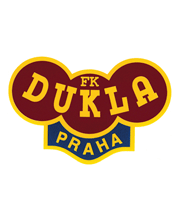 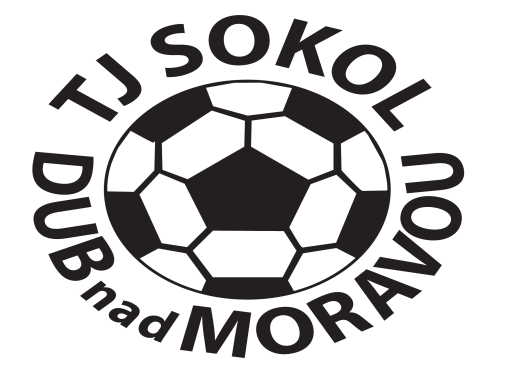 Halový turnaj pod záštitou trenéra mládeže DUKLY Praha Richarda PolákaMladší přípravka DUB n. Moravour.2007Termín: 23. 1. 2016 od 8:00 hodinMísto konání: hala Gymnázia Čajkovského 9Hlavní pořadatel: Lukáš Bartoň tel.: 737 257 001Startovné: 1800 KčKategorie: přípravka ročník 2007 a mladší Počet mužstev: 8-10,každý s každým, 4 + 1Hrací doba: 1x13min. – míč č. 3, turnaj se hraje na počet vstřelených branek v celém turnajiObčerstvení: pro každé mužstvo zajištěn pitný režim
+ obědRodiče: zajištěna snídaně: bábovka, buchty, káva/čajOběd: výborný gulášek !!! Bohatá TOMBOLA !!    !! Věcné ceny pro všechny týmy!!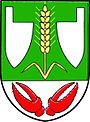     Obec    Věrovany                                                                                    Obec Dub n.Moravou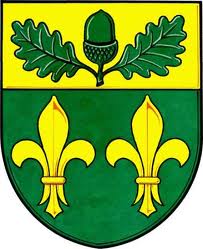 SOUPISKA MUŽSTVAKLUB:   číslo	     jméno	    příjmení	             datum narození		branky…..………………………………………………………………………………………….……………………………………………………….…..………………………………………………………………………………………….……………………………………………………….…..………………………………………………………………………………………….……………………………………………………….…..………………………………………………………………………………………….……………………………………………………….…..………………………………………………………………………………………….……………………………………………………….…..………………………………………………………………………………………….……………………………………………………….…..………………………………………………………………………………………….……………………………………………………….…..………………………………………………………………………………………….……………………………………………………….…..………………………………………………………………………………………….……………………………………………………….…..………………………………………………………………………………………….……………………………………………………….…..………………………………………………………………………………………….……………………………………………………….…..………………………………………………………………………………………….……………………………………………………….…..………………………………………………………………………………………….……………………………………………………….……………………………………………………………………………………………………………………………………………………….……………………………………………………………………………………………………………………………………………………….Trenér         ……………………………………………………………………………     mobil   ………………………..Vedoucí       …………………………………………………………………………..     mobil   ………………………..